Michigan Gaming Control BoardLocation: Cadillac Place, 3062 W. Grand Blvd., L-700 – DetroitTime: 11:00 a.m. For Immediate Release:Michigan internet gaming and sports betting operators report combined $186.27 million November total gross receiptsDetroit, Dec. 19, 2022 – Michigan commercial and tribal operators reported combined total internet gaming gross receipts and internet sports betting gross receipts of $186.27 million during November. Receipts fell 2.1% compared with October results of $190.2 million.Internet gaming gross receipts for November were a Michigan record $145.43 million. The previous internet gaming gross receipts monthly record of $141 million was set in October 2022. Internet gaming gross receipts rose 3.2% compared with October receipts.Gross sports betting receipts were $40.84 million compared with $49.2 million in October for a 17% decrease.Combined total adjusted internet gaming gross receipts and adjusted internet sports betting gross receipts were $156.57 million, including $130.91 million for internet gaming and $25.66 million for internet sports betting. Monthly internet gaming adjusted gross receipts were up $4.2 million or 3.4%, and internet sports betting adjusted gross receipts fell $6.1 million or 19.3% compared with October results.Compared with November 2021, internet gaming adjusted gross receipts jumped 35.9% or $34.6 million, and internet sports betting adjusted gross receipts dropped $25.5% or $8.8 million.Total internet sports betting handle at $480 million declined a fractional 0.2% compared with the October handle of $480.8 million.The operators submitted $28.7 million in taxes and payments to the state of Michigan during November including:Internet gaming taxes and fees: $27.1 millionInternet sports betting taxes and fees: $1.6 millionThe three Detroit casinos reported paying the city of Detroit $8.2 million in wagering taxes and municipal services fees during November including:Internet gaming taxes and fees: $7.4 millionInternet sports betting taxes and fees: $764,235Tribal operators reported making $3 million in payments to governing bodies.During the first 11 months of 2022, aggregate internet gaming adjusted gross receipts totaled $1.3 billion, and aggregate internet sports betting adjusted gross receipts were $188.8 million.An online gaming and sports betting revenue distribution table is available on the agency’s website.During November, a total of 14 operators offered internet gaming as one tribal operator ceased offering internet gaming earlier this year. A total of 15 commercial and tribal operators offered internet sports betting. Details for each operator’s internet gaming and internet sports betting results are available on the MGCB website.Gambling in any form is for entertainment purposes only. If someone has a gambling problem, please call the state’s 24-hour, toll-free helpline at 1-800-270-7117 or the MGCB’s responsible gaming section at 1-888-223-3044. You also may visit the MGCB website at www.michigan.gov/mgcb for information on self-exclusion programs including the Disassociated Persons List and the Internet Gaming and Sports Betting Responsible Gaming Database."The Michigan Gaming Control Board shall ensure the conduct of fair and honest gaming to protect the interests of the citizens of the State of Michigan."####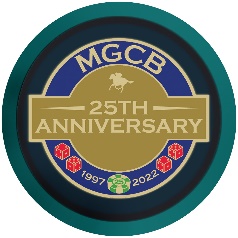 PRESS RELEASEFOR IMMEDIATE RELEASE: 
December 19, 2022Contact:
MGCB-media@michigan.govwww.michigan.gov/mgcb